Об утверждении плана работы комиссии по противодействию коррупции в территориальной избирательной комиссии Таштыпского района на 2022 год	Рассмотрев проект плана работы комиссии по противодействию коррупции в территориальной избирательной комиссии Таштыпского района  на 2022 год, территориальная избирательная комиссия Таштыпского района постановляет:Утвердить представленный план работы комиссии по противодействию коррупции в территориальной избирательной комиссии  Таштыпского района на 2022 год (прилагается).            2. Контроль за исполнением настоящего постановления возложить на заместителя председателя территориальной избирательной комиссии Таштыпского района  Л.Р. Попову.	3. Направить настоящее постановление в Избирательную комиссию Республики Хакасия и разместить в разделе «Избирательная комиссия» официального сайта Администрации Таштыпского района. План работыкомиссии по противодействию коррупциив территориальной избирательной комиссии Таштыпского районана 2022 год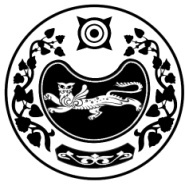 РЕСПУБЛИКА ХАКАСИЯТЕРРИТОРИАЛЬНАЯ 
ИЗБИРАТЕЛЬНАЯ  КОМИССИЯТАШТЫПСКОГО РАЙОНАХАКАС РЕСПУБЛИКАНЫAТАШТЫП АЙМАOЫНЫAОРЫНДАOЫNFБЫO КОМИССИЯЗЫХАКАС РЕСПУБЛИКАНЫAТАШТЫП АЙМАOЫНЫAОРЫНДАOЫNFБЫO КОМИССИЯЗЫПОСТАНОВЛЕНИЕПОСТАНОВЛЕНИЕПОСТАНОВЛЕНИЕ17 декабря 2021  года№ 30/101-5  с. Таштыпс. Таштыпс. ТаштыпПредседатель комиссии  Т.В. МальцеваСекретарь комиссии                                Т.Н. Карамашева                                                                                                                                                                                                  Приложениек  постановлению территориальной 	и	избирательной  комиссии Таштыпского районаот «17» декабря 2021 года № 30/101-5№п/пМероприятиеОтветственный исполнительСрок исполнения1.Рассмотрение итогов работы в деятельности территориальной избирательной комиссии Таштыпского района по противодействию коррупции за 2021 год Матеров В.С.декабрь2.Изучение положительного опыта противодействию коррупции и разработка предложений по его использованию в деятельности территориальной избирательной комиссии Таштыпского района Мальцева Т.В.весь период3.Организация и осуществление контроля за соблюдением требований действующего законодательства по противодействию коррупции Мальцева Т.В.весь период4.Организация и осуществление контроля за соблюдением государственными гражданскими служащими территориальной избирательной комиссии Таштыпского района ограничений и запретов, требований, установленных федеральным и региональным законодательством о противодействии коррупцииПопова Л.Р.весь период5.Рассмотрение  в соответствии с действующим законодательством обращений граждан и организаций, содержащих сведения о коррупции, по вопросам, входящих в компетенцию территориальной избирательной комиссииПопова Л.Р.весь период6.Предоставление сведений  о доходах, расходах, об имуществе обязательствах имущественного характера,  а также сведений о доходах, расходах, об  имуществе и обязательствах имущественного характера, предоставленных в отношении супруги (супруга) и несовершеннолетних детей  за 2021 годМальцева Т.В.до 30 апреля7.Обеспечение взаимодействия территориальной избирательной комиссии  Таштыпского района с редакцией газеты «Земля таштыпская»  в сфере противодействия коррупции, в том числе оказание содействия средствам массовой информации в освещении мер по противодействию коррупции, принимаемых территориальной избирательной комиссией и придании гласности фактов коррупции в территориальной  избирательной комиссии Таштыпского районаМатеров В.С.весь период8.Организация контроля за сроками рассмотрения жалоб и обращений в территориальную избирательную комиссию Таштыпского районаПопова Л.Р.весь период9.Мониторинг постановлений, принятых территориальной избирательной комиссией Таштыпского района на предмет выявления фактов коррупцииПопова Л.Р.весь период10.Обеспечение взаимодействия с правоохранительными органами и иными государственными органами по вопросам противодействия коррупцииМальцева Т. В.в течение года11.Оформление на стенде информации на тему антикоррупционной политикиАмзараков А.В.в течение года12.Рассмотрение итогов работы в деятельности территориальной избирательной комиссии Таштыпского района по противодействию коррупции за 2022 год Мальцева Т.В.декабрь13.Разработка и утверждение плана работы территориальной избирательной комиссии Таштыпского района по противодействию коррупции на 2023 годМальцева Т.В.декабрь